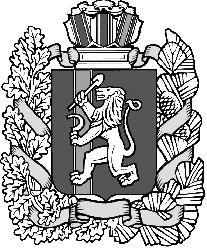 Муниципальное образование «Закрытое административно – территориальное образование  Железногорск Красноярского края»АДМИНИСТРАЦИЯ ЗАТО г.ЖЕЛЕЗНОГОРСКПОСТАНОВЛЕНИЕ    19.10.2012                                                                                                                  315иг.ЖелезногорскО заключении договора аренды муниципального имущества на условиях аукциона	Руководствуясь Гражданским кодексом Российской Федерации, Федеральным законом от 26.07.2006 №135-ФЗ «О защите конкуренции», Федеральным законом от 24.07.2007 N 209-ФЗ "О развитии малого и среднего предпринимательства в Российской Федерации", приказом Федеральной антимонопольной службы Российской Федерации от 10.02.2010 № 67 «О порядке проведения конкурсов или аукционов на право заключения договоров аренды, договоров безвозмездного пользования, договоров доверительного управления имуществом, иных договоров, предусматривающих переход прав в отношении государственного или муниципального имущества, и перечне видов имущества, в отношении которого заключение указанных договоров может осуществляться путем проведения торгов в форме конкурса», решением Совета депутатов ЗАТО г.Железногорск от 27.08.2009 № 62-409Р «Об утверждении положения «О сдаче в аренду и безвозмездное пользование муниципального имущества, находящегося в Муниципальной казне закрытого административно-территориального образования Железногорск Красноярского края», постановлением Администрации ЗАТО г. Железногорск от 16.08.2010 № 1221 «О проведении аукционов на право заключения договоров аренды муниципального имущества, находящегося в Муниципальной казне ЗАТО Железногорск», постановлением Администрации ЗАТО г.Железногорск от 16.11.2010 №1856 «Об обеспечении доступа к информации о деятельности Администрации ЗАТО г.Железногорск»ПОСТАНОВЛЯЮ:1. Провести открытый аукцион на право заключения договора аренды муниципального имущества со следующими условиями:- нежилое помещение, расположенное по адресу: Красноярский край, ЗАТО Железногорск, г.Железногорск, ул.Андреева, д.21, пом.2, общей площадью 173,7 кв.метра;- начальная цена договора (без НДС) – 69 480,00 рублей;- шаг аукциона – 3 474,00 рублей;- срок аренды – 5 (пять) лет;- целевое назначение объекта: нежилое.2. Утвердить документацию об аукционе № 61 (Приложение №1).3. Организатору аукциона разместить извещение о проведении аукциона и документацию об аукционе № 61 на официальном сайте Российской Федерации в сети Интернет для размещения информации о проведении торгов, определенном Правительством Российской Федерации www.torgi.gov.ru не менее чем за двадцать дней до дня окончания подачи заявок на участие в аукционе.4. Отделу общественных связей Администрации ЗАТО г. Железногорск (Д.В.Савочкин) разместить настоящее постановление, извещение о проведении аукциона и документацию об аукционе № 61 на официальном сайте муниципального образования "Закрытое административно-территориальное образование Железногорск Красноярского края" в информационно-телекоммуникационной сети Интернет.5. КУМИ Администрации ЗАТО г. Железногорск по результатам аукциона в порядке и сроки, предусмотренные документацией об аукционе, заключить договор аренды муниципального имущества.	6. Контроль за исполнением данного постановления возложить на первого заместителя Главы администрации ЗАТО г.Железногорск С.Д.Проскурнина.Глава администрации							С. Е. Пешков